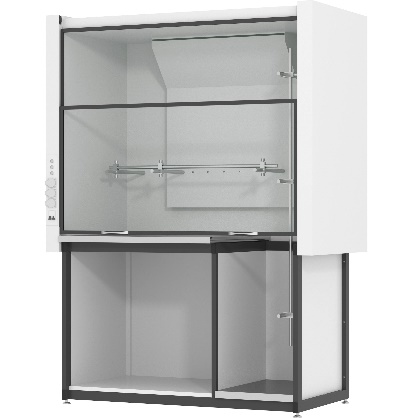 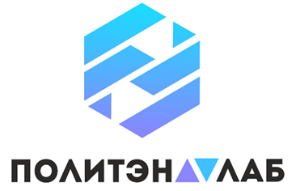 ШВПНк-311Шкаф вытяжной для анализа парафинов нефтиНаш конструкторский отдел совместно с руководителями лабораторий по всей России и в странах СНГ, постоянно ведет разработки специализированной мебели.Результатом одной из таких работ стал вытяжной шкаф ШВПНк, предназначенный для определения с высокой точностью массовой доли парафина в нефти, согласно ГОСТ 11851 по методу А и методу Б.Конструкция вытяжного шкафа позволяет полностью использовать рабочее пространство и дает возможность установить в нем все необходимое оборудование для проведения данного анализа.ОписаниеКаркас изготовлен из прямоугольного стального профиля 50×25 мм с толщиной стенки 1,5 мм, панели выполнены из листовой стали толщиной 1 мм. Все металлические поверхности окрашены стойкой эпоксиполиэфирной порошковой краской.Рассчитанный на многолетнюю эксплуатацию силовой каркас не содержит алюминиевых и пластиковых деталей в крепежных узлах.Оригинальный подъемный механизм защитного экрана обеспечивает легкое регулирование и точную фиксацию стекла на любой высоте. Все детали подъемного механизма расположены вне рабочей зоны шкафа — это гарантирует безупречную работу механизма в течении длительного времени.Защитный экран выполнен из бронированного стекла толщиной 4 мм с замкнутой рамкой из стальной профильной трубы, что обеспечивает его высокую надежность.При поднятом защитном экране воздушный поток поступает в рабочую зону шкафа через весь рабочий проем, высота подъема стекла 660 мм. При опущенном защитном экране вытяжка осуществляется благодаря необходимому зазору для естественного притока воздуха.Конструкция вытяжной системы разделяет воздушный поток на две части, что позволяет создавать отбор тяжелых и легких газов из нижней и верхней части рабочей камеры вытяжного шкафа.Столешница толщиной 22 мм изготовлена из монолитной керамики. Имеет противопроливочный влагостойкий износостойкий бортик из нержавеющей стали высотой 6 мм по всему периметру.В стандартную комплектацию входят две вертикальные и одна горизонтальная ось для крепления оборудования.Шкаф устанавливается на регулируемых опорах с возможностью регулировки 0-25 мм для компенсации неровности пола.Имеется возможность установки вентилятора и шибера с электроприводом.Шкаф оснащен светодиодным светильником и съемным электроблоком. Светильник расположен в верхней части шкафа, в его состав входят четыре светодиодные лампы (8Вт, 6500К). Электроблок находится на левом пилоне вытяжного шкафа, вне рабочей камеры, и включает в себя:автоматический выключатель 1 А для светильника,автоматический выключатель 16 А для розеток,три силовые розетки 2к+з 16 А, степень пылевлагозащиты IP54, кнопочный выключатель из нержавеющей стали со светодиодной индикацией.Технические характеристикиТехнические характеристикиГабаритные размеры Д×Г×В: 
  • с поднятым защитным экраном, мм
  • с опущенным защитным экраном, мм
1505×800×2270
1505×800×2100Внутренние размеры Д×Г×В, мм1345×695×1065Масса, кг220Диаметр вытяжного патрубка, мм200Высота от уровня пола до столешницы, мм900Допустимая распределенная нагрузка на столешницу, кг300Питание, В / Гц / А220 / 50 / 16